Financement non récurrent 2024-2025 pour la mise en œuvre de l’axe 1 - Promotion de la santé mentale et prévention des troubles mentaux découlant du Plan d'action interministériel en santé-mentale 2022-2026.Formulaire d’appel de projets  ̶ à retourner au plus tard le 24 mai 2024 à minuit à  christine.rousseau.cissslau@ssss.gouv.qc.ca. Pour toute question entourant la présente démarche, veuillez communiquer avec Christine Rousseau, répondante régionale pour le Réseau d’éclaireurs en santé psychologique du CISSS des Laurentides (450-820-4399 ou par courriel). Les renseignements ci-dessous seront recueillis pour tous les projets financés.Tout organisme soumissionnaire dans le cadre du présent appel de projets est réputé avoir pris connaissance du document Protocole d’entente et consentir à l’ensemble des clauses s’y rattachant.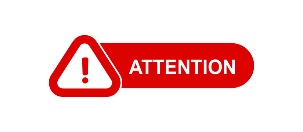 *Un maximum de 10 % du soutien financier demandé peut être alloué aux frais de gestion du projet.Identification DU RESPONsABLEIdentification DU RESPONsABLEIdentification DU RESPONsABLEPersonne initiatrice de la demande  (Personne autorisée à signer l’entente particulière)Prénom, NomPersonne initiatrice de la demande  (Personne autorisée à signer l’entente particulière)FonctionPersonne initiatrice de la demande  (Personne autorisée à signer l’entente particulière)AdressePersonne initiatrice de la demande  (Personne autorisée à signer l’entente particulière)TéléphonePersonne initiatrice de la demande  (Personne autorisée à signer l’entente particulière)CourrielNom et mission de l’organisme (si applicable)Lieu du projet(Indiquer l’adresse complète)IDENTIFICATION DU PROJETIDENTIFICATION DU PROJETIDENTIFICATION DU PROJETTitre du projetProjet concerté ou individuelDESCRIPTION DU PROJETDESCRIPTION DU PROJETDESCRIPTION DU PROJETDescription du projet :Description du projet :Description du projet :Veuillez préciser les objectifs qui sont visés par le projet :Veuillez préciser les objectifs qui sont visés par le projet :Veuillez préciser les objectifs qui sont visés par le projet :Veuillez détailler l’ensemble des activités qui seront réalisées dans le cadre du projetVeuillez détailler l’ensemble des activités qui seront réalisées dans le cadre du projetVeuillez détailler l’ensemble des activités qui seront réalisées dans le cadre du projetClientèle(s) visée(s) par le projet :Clientèle(s) visée(s) par le projet :Clientèle(s) visée(s) par le projet :Nombre de personnes qui seront rejointes par le projet :Nombre de personnes qui seront rejointes par le projet :Nombre de personnes qui seront rejointes par le projet :Veuillez indiquer les retombées positives du projet sur la clientèle visée ainsi que les résultats prévus (qualitatif & quantitatif)Veuillez indiquer les retombées positives du projet sur la clientèle visée ainsi que les résultats prévus (qualitatif & quantitatif)Veuillez indiquer les retombées positives du projet sur la clientèle visée ainsi que les résultats prévus (qualitatif & quantitatif)Préciser la période visée par le projet (date de début et de fin) :Préciser la période visée par le projet (date de début et de fin) :Préciser la période visée par le projet (date de début et de fin) :Indiquer les défis ou les enjeux anticipés lors de la mise en place du projetIndiquer les défis ou les enjeux anticipés lors de la mise en place du projetIndiquer les défis ou les enjeux anticipés lors de la mise en place du projetPRÉVISIONS BUDGÉTAIRESPRÉVISIONS BUDGÉTAIRESSoutien financier demandé dans le cadre de l’appel de projetsRessources humainesRessources matériellesAutres fraisSous-total*Frais de gestion (maximum 10 %)TotalDÉCLARATION ET ENGAGEMENT de la personne déposant la proposition de projetDÉCLARATION ET ENGAGEMENT de la personne déposant la proposition de projetDÉCLARATION ET ENGAGEMENT de la personne déposant la proposition de projetDÉCLARATION ET ENGAGEMENT de la personne déposant la proposition de projetDÉCLARATION ET ENGAGEMENT de la personne déposant la proposition de projetDÉCLARATION ET ENGAGEMENT de la personne déposant la proposition de projetDÉCLARATION ET ENGAGEMENT de la personne déposant la proposition de projetJe certifie que les renseignements contenus dans cette proposition ainsi que tous les documents qui s’y rattachent sont véridiques. De plus, j’ai lu et j’accepte toutes les clauses du protocole d’entente ainsi que tous les documents qui y sont annexés.Je certifie que les renseignements contenus dans cette proposition ainsi que tous les documents qui s’y rattachent sont véridiques. De plus, j’ai lu et j’accepte toutes les clauses du protocole d’entente ainsi que tous les documents qui y sont annexés.Je certifie que les renseignements contenus dans cette proposition ainsi que tous les documents qui s’y rattachent sont véridiques. De plus, j’ai lu et j’accepte toutes les clauses du protocole d’entente ainsi que tous les documents qui y sont annexés.Je certifie que les renseignements contenus dans cette proposition ainsi que tous les documents qui s’y rattachent sont véridiques. De plus, j’ai lu et j’accepte toutes les clauses du protocole d’entente ainsi que tous les documents qui y sont annexés.Je certifie que les renseignements contenus dans cette proposition ainsi que tous les documents qui s’y rattachent sont véridiques. De plus, j’ai lu et j’accepte toutes les clauses du protocole d’entente ainsi que tous les documents qui y sont annexés.Je certifie que les renseignements contenus dans cette proposition ainsi que tous les documents qui s’y rattachent sont véridiques. De plus, j’ai lu et j’accepte toutes les clauses du protocole d’entente ainsi que tous les documents qui y sont annexés.Je certifie que les renseignements contenus dans cette proposition ainsi que tous les documents qui s’y rattachent sont véridiques. De plus, j’ai lu et j’accepte toutes les clauses du protocole d’entente ainsi que tous les documents qui y sont annexés.Signature du responsable du projetNom (lettres moulées)Date